「2022第六屆台北金鵰微電影展」徵件簡章「SDGs in Camera」－尋找實踐永續發展目標的成果故事主辦單位：財團法人台灣永續能源研究基金會(以下簡稱主辦單位)活動緣起及目的：國際間的永續發展思潮不斷推進，企業永續概念亦持續進展，重點由過往關注之企業社會責任（Corporate Social Responsibility，CSR）三面向——環境保護、社會共融、公司治理，擴大為全球永續發展目標（Sustainable Development Goals, SDGs）；為使大眾能更易理解企業永續成果，以嶄新、視覺化的方式和微電影的形式，呈現組織致力於SDGs之作為，特舉辦此微電影展。盼藉由微電影的力量，呈現永續發展目標成果之成功故事，透過更易吸引大眾的影像傳播，讓更多人看見參賽團隊的影響力，向社會大眾宣揚永續意識。本獎以「金鵰」命名，意取諧音「精雕」細琢之意。期盼透過此獎鼓勵參賽團隊採用微電影方式呈現永續成果，表揚每位製作者的專業與製作單位之巧思。 活動時間：公告時間：110年8月11日(三)報名時間：110年9月1日(三)起至110年11月26日(五)下午6時截止收件時間：110年9月1日(三)起至110年11月26日(五)(以郵戳為憑，逾期恕不受理)網路人氣獎：110年12月6日至110年12月17日止。評選期間：自110年11月29日起至111年1月7日止。入圍名單公布：111年1月12日(另行公告)頒獎典禮：111年2月23日活動對象：全球政府單位、公司、企業、大學、醫院、NPO（非營利組織）等單位組織，以下簡稱貴單位/參賽者/參賽單位。參賽辦法：拍攝主題：比賽主題圍繞聯合國的「永續發展目標」（Sustainable Development Goals, SDGs）17項發展目標，展現各單位致力於永續發展目標之作為、自我期許、反思與進步，不限題材、內容與表達方式。(以敘事、紀錄、劇情為佳)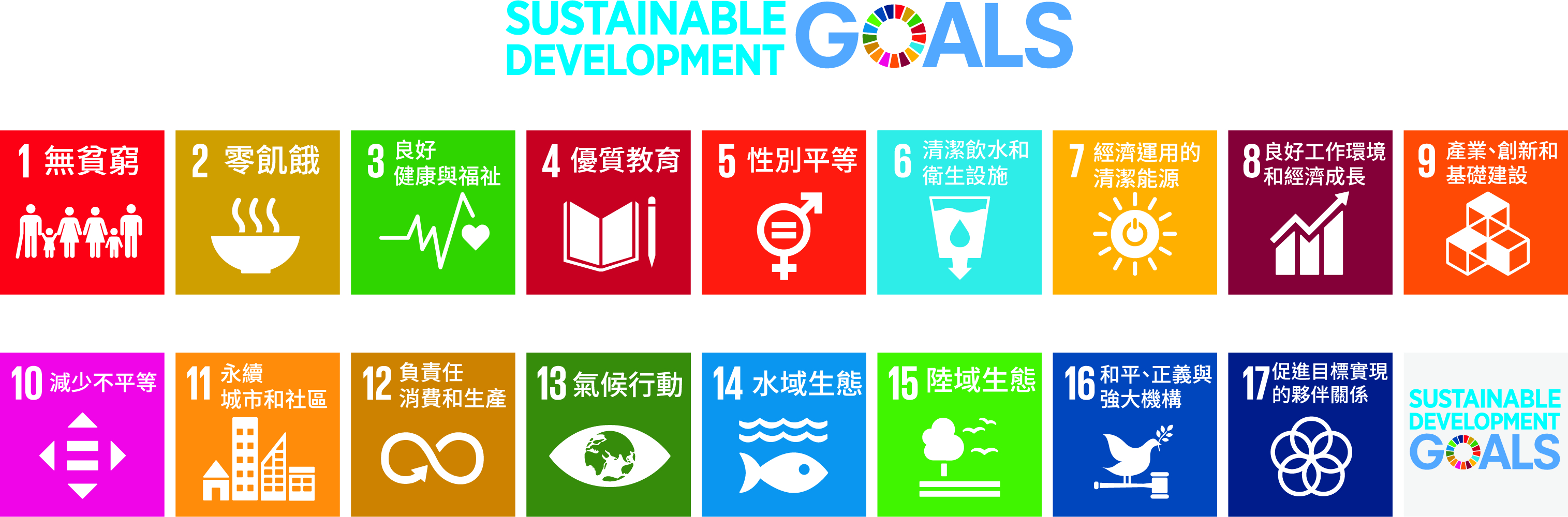 作品規格：註1：另須符合「電影片與其廣告片審議分級處理及廣告宣傳品使用辦法」之保護級，並不得違反公共秩序或善良風俗。註2：公司/團隊可選擇是否參加「網路最佳人氣獎」評選，於附件資料中進行勾選，詳情可參閱第六屆「台北金鵰微電影展」-「網路最佳人氣獎」活動辦法。報名及收件說明審查方式：獎勵方式：本屆將評選出年度十大永續微電影，並從十大永續微電影之作品中，遴選出「年度最佳影片」、「最佳社會共融」、「最佳經營治理」、「最佳環境資源」四項最佳獎項，於頒獎典禮上公布獎項結果。重要事項：參賽單位注意事項：參賽單位應保證所有填寫或提出之資料均為真實且正確，且未冒用或盜用任何第三人之資料。如有不實或不正確之情事，主辦方得取消參加或得獎資格。如因此致主辦單位無法通知其得獎訊息時，主辦方不負任何法律責任，且如有致損害於主辦單位或其他任何第三人，參賽單位應負一切相關責任。參賽單位必須在正式報名表上，指定單位聯繫人1人，註明單位聯繫人的詳細資料，並且於活動期間代表該參賽單位負責比賽聯繫、得獎資訊及相關活動事宜。參賽單位窗口同意主辦方蒐集其電子郵件、電話等報名資料，作為本活動驗證身分、訊息通知及聯絡等相關用途使用。參賽資料有缺失或品質不佳等情形者，主辦方得通知限期補正，逾期不補正或補正不全者，不予受理評審。參賽作品注意事項如勾選同意得獎作品之著作權受中華民國法律保護，於略去個人相關基本資料後，無償提供主辦單位作公益用途使用，但作品之著作人格權仍屬創作者所有。參賽作品不得有抄襲、剽竊或其他違反我國法令、侵害他人權益之情事。若經發現有上述不法情事者經查證屬實者，法律責任則由該創作者及參賽單位自行負責，並取消其參賽及得獎資格；如致主辦單位受有損害者，應自負民事或刑事上賠償之責任。獲獎者已領取獎盃應於指定日期內返還主辦單位，如造成損害，應另負損害賠償責任，得獎缺額之遞補與否由主辦單位及評審共同協議之。曾參加金鵰微電影展之作品不得參賽，參加過金鵰微電影展以外競賽的作品不在此限。參賽作品於參賽期間，雖可同時參加其他競賽，但與其他競賽單位有任何爭執疑問之處時，參賽單位應負一切相關責任，主辦方不涉入爭議，參賽者著作權轉移予他人情況時同上。所有投稿作品主辦方一概不予退還，參賽單位應自留底稿及備份。 入圍及得獎注意事項入圍及得獎名單及作品截圖均公佈於官方網站、並得分享於主辦方臉書粉絲專頁。所有得獎影片須無償授權予本會提供頒獎典禮使用。若有涉及其他使用，本會須與參賽單位取得正式授權。本活動如有未盡事宜，保留修改本活動參展辦法解釋及變更之權利，並依官方網站說明為準，主辦單位有權決定取消、終止、修改或暫停本活動。附件一項目說明劇本規格以聯合國的「永續發展目標」（Sustainable Development Goals, SDGs）17項目標為主題，展現各單位致力於永續發展目標之作為、自我期許、反思與進步，不限題材、內容與表達方式。影片規格影片長度：作品片長以2至8分鐘內為限。影片名稱：請以「影片名稱(中文+英文)-參賽單位」格式命名。作品介紹：請以200字內(含標點)介紹影片內容，並同時提供英文版介紹。作品格式：須為109年1月1日以後拍攝之作品，不限投稿比賽次數，以.avi/.mov/.mp4等可上傳YouTube格式儲存，並符合HD規格(1080P以上)，比例為16：9，如參賽影片比例非16：9，請自行於左右加上黑/白色邊緣以補至16：9。其他：須提供參賽作品截圖4張，像素1080P以上，將用於活動宣傳與製作物。可自由選擇是否授權主辦單位於評選至頒獎典禮期間，上傳貴單位參賽影片至主辦單位活動網站、Facebook粉絲專頁進行網路最佳人氣獎評選。項目提交說明報名請於110年9月1日起至110年11月26日期間內，至報名網站(https://neti.cc/dezZk7e)進行登記作業及繳費，繳費完畢後即完成報名手續。報名費用報名費：每部作品新台幣壹萬零伍佰元整 (含稅)繳費方式：於報名系統列印之繳費單，以下列任一種方式繳款。至金融ATM轉帳，不須回傳繳款單據。利用網路ATM轉帳，不須回傳繳款單據。匯入本會銀行帳戶並提供匯款單據 (E-mail至tge@taise.org.tw)以上所有繳款產生之手續費由報名單位自行負擔。繳件方式請參賽團隊簽立「參賽資料表」(附件一)並製作或掃描為PDF檔。請於110年9月1日(三)至110年11月26日(五)期間內，將金鵰獎參賽資料(含1.前述附件之掃描pdf檔及word檔、2.參賽影片檔案、3.作品截圖)上傳至雲端空間，將連結Email至tge@taise.org.tw，並於信件中提供本次參賽影片之Youtube連結，同時把瀏覽權限設為公開或非公開(請務必確認影片連結可於外部連結觀看並上傳正確，避免影片損壞並影響評分結果)並將附件一之紙本正本寄件至「105台北市松山區光復北路11巷35號5樓財團法人台灣永續能源研究基金會 微電影活動小組」。 電話：02-2747-4932分機301。採掛號郵寄送件者，收件時間以郵戳為憑；採親送方式送件者，應於收件期間之上班時間(週一至週五早上9:00至下午6:00)內送達。注意事項報名表及相關資料請至活動官網(https://tge.taise.org.tw/index.php)下載。金鵰獎報名或作品提交成功者，主辦方將於次一工作日以E-mail通知參賽單位聯絡人。報名時請務必提供正確聯絡資料以利主辦單位作業。報名或提交作品時文件不全、規格不符者，主辦方得通知限期補正，逾期不補正或補正不全者，主辦方得不受理。項目說明說明評審委員由主辦方邀請召集委員，遴選影視專家、企業永續相關領域學者專家、多媒體業界代表，組成評審團評選參賽作品。並召開評審會議針對進入複選評作品依評分標準進行審議。由主辦方邀請召集委員，遴選影視專家、企業永續相關領域學者專家、多媒體業界代表，組成評審團評選參賽作品。並召開評審會議針對進入複選評作品依評分標準進行審議。評分標準項次評分要點評分標準1創意表現、技巧性、美感與藝術性評分標準2以SDGs為主題意象及故事完整度評分標準3評選期間FB粉絲專頁上影片投票數量（僅供參加網路最佳人氣評選參考）2022第六屆台北金鵰微電影展 參賽資料2022第六屆台北金鵰微電影展 參賽資料2022第六屆台北金鵰微電影展 參賽資料2022第六屆台北金鵰微電影展 參賽資料一、參賽單位基本資料一、參賽單位基本資料一、參賽單位基本資料一、參賽單位基本資料企業名稱(中文)企業名稱(英文)通訊地址聯絡人部門聯絡人姓名聯絡人職稱聯絡信箱聯絡電話二、參賽作品基本資料　(若投稿多部影片，請自行增加本區欄位)二、參賽作品基本資料　(若投稿多部影片，請自行增加本區欄位)二、參賽作品基本資料　(若投稿多部影片，請自行增加本區欄位)二、參賽作品基本資料　(若投稿多部影片，請自行增加本區欄位)作品名稱(中文)作品名稱(英文)作品簡介-中文(200字，含標點)作品簡介-英文(250字)是否參與網路最佳人氣獎？□是  □否□是  □否□是  □否三、參賽單位聲明三、參賽單位聲明三、參賽單位聲明三、參賽單位聲明本單位 同意　　　　　　　　　　　　　(請填寫作品名稱)微電影作品，於略去個人相關基本資料後，無償提供主辦單位「財團法人台灣永續能源研究基金會」用於：□ 其他平台供主辦單位進行宣傳活動□ 評選至頒獎典禮期間，提供主辦單位於臉書粉專和活動網站進行分享、宣傳及評選網路最佳人氣獎 (參加網路最佳人氣獎務必勾選此選項)；□ 頒獎典禮當天放映毋須經過本單位同意，且所提供作品如涉他人著作權爭議，由本單位自負相關責任。本單位同意依主辦單位所訂之相關規定辦理。參賽單位授權：（請參賽單位主管簽名蓋章或蓋公司章）中　　華　　民　　國 　　　　     年 　　　　     月 　　　　    日本單位 同意　　　　　　　　　　　　　(請填寫作品名稱)微電影作品，於略去個人相關基本資料後，無償提供主辦單位「財團法人台灣永續能源研究基金會」用於：□ 其他平台供主辦單位進行宣傳活動□ 評選至頒獎典禮期間，提供主辦單位於臉書粉專和活動網站進行分享、宣傳及評選網路最佳人氣獎 (參加網路最佳人氣獎務必勾選此選項)；□ 頒獎典禮當天放映毋須經過本單位同意，且所提供作品如涉他人著作權爭議，由本單位自負相關責任。本單位同意依主辦單位所訂之相關規定辦理。參賽單位授權：（請參賽單位主管簽名蓋章或蓋公司章）中　　華　　民　　國 　　　　     年 　　　　     月 　　　　    日本單位 同意　　　　　　　　　　　　　(請填寫作品名稱)微電影作品，於略去個人相關基本資料後，無償提供主辦單位「財團法人台灣永續能源研究基金會」用於：□ 其他平台供主辦單位進行宣傳活動□ 評選至頒獎典禮期間，提供主辦單位於臉書粉專和活動網站進行分享、宣傳及評選網路最佳人氣獎 (參加網路最佳人氣獎務必勾選此選項)；□ 頒獎典禮當天放映毋須經過本單位同意，且所提供作品如涉他人著作權爭議，由本單位自負相關責任。本單位同意依主辦單位所訂之相關規定辦理。參賽單位授權：（請參賽單位主管簽名蓋章或蓋公司章）中　　華　　民　　國 　　　　     年 　　　　     月 　　　　    日本單位 同意　　　　　　　　　　　　　(請填寫作品名稱)微電影作品，於略去個人相關基本資料後，無償提供主辦單位「財團法人台灣永續能源研究基金會」用於：□ 其他平台供主辦單位進行宣傳活動□ 評選至頒獎典禮期間，提供主辦單位於臉書粉專和活動網站進行分享、宣傳及評選網路最佳人氣獎 (參加網路最佳人氣獎務必勾選此選項)；□ 頒獎典禮當天放映毋須經過本單位同意，且所提供作品如涉他人著作權爭議，由本單位自負相關責任。本單位同意依主辦單位所訂之相關規定辦理。參賽單位授權：（請參賽單位主管簽名蓋章或蓋公司章）中　　華　　民　　國 　　　　     年 　　　　     月 　　　　    日